Załącznik 2dRzut mebli biurowych w pomieszczeniach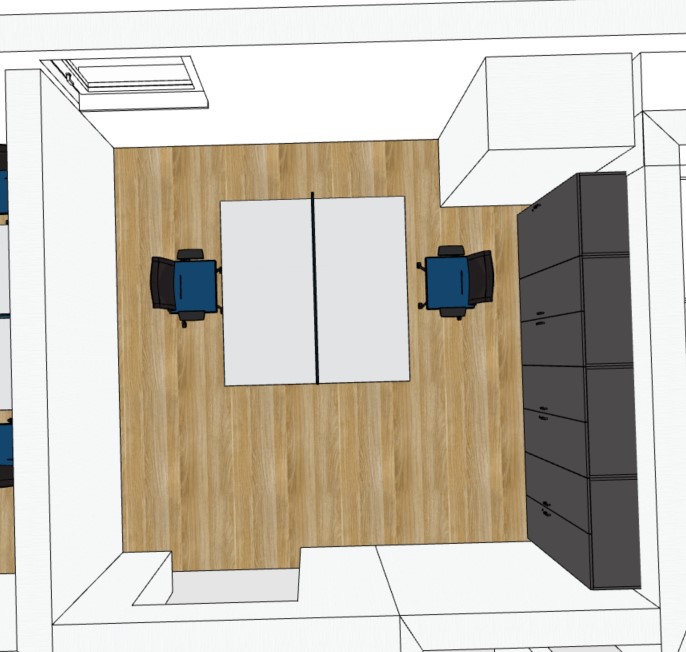 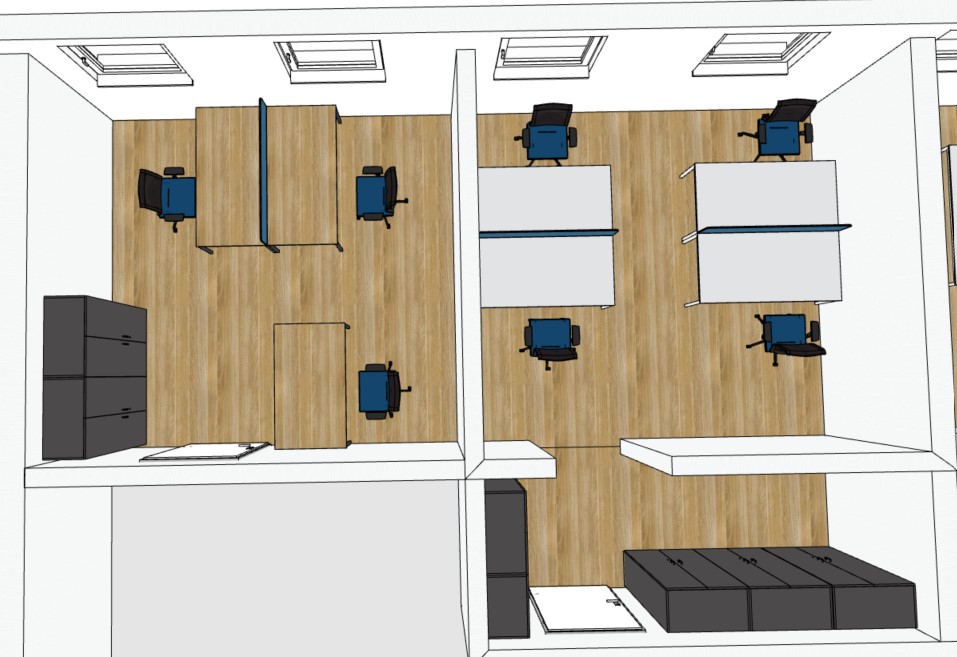 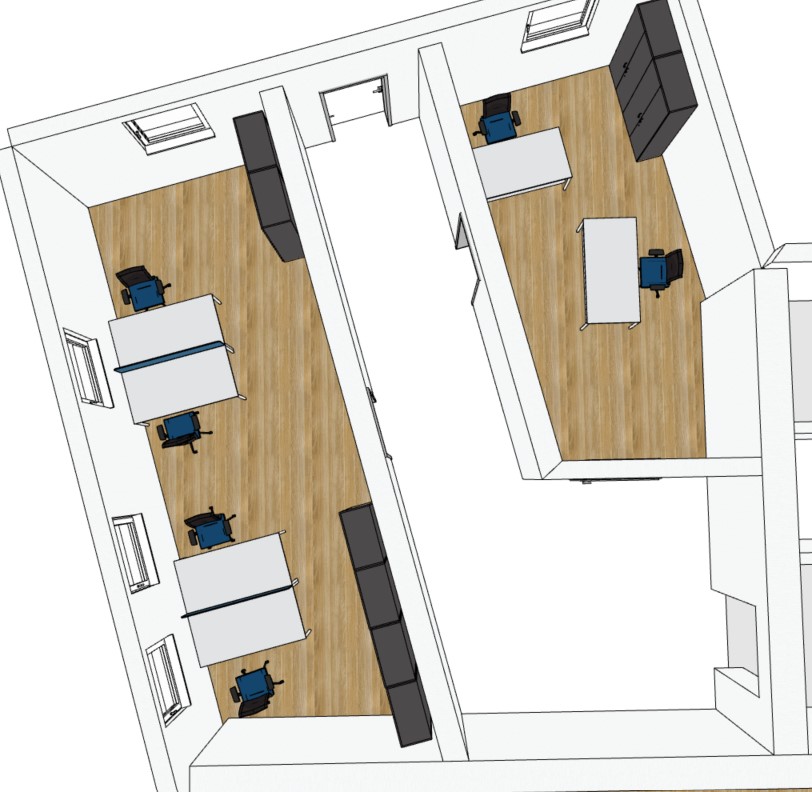 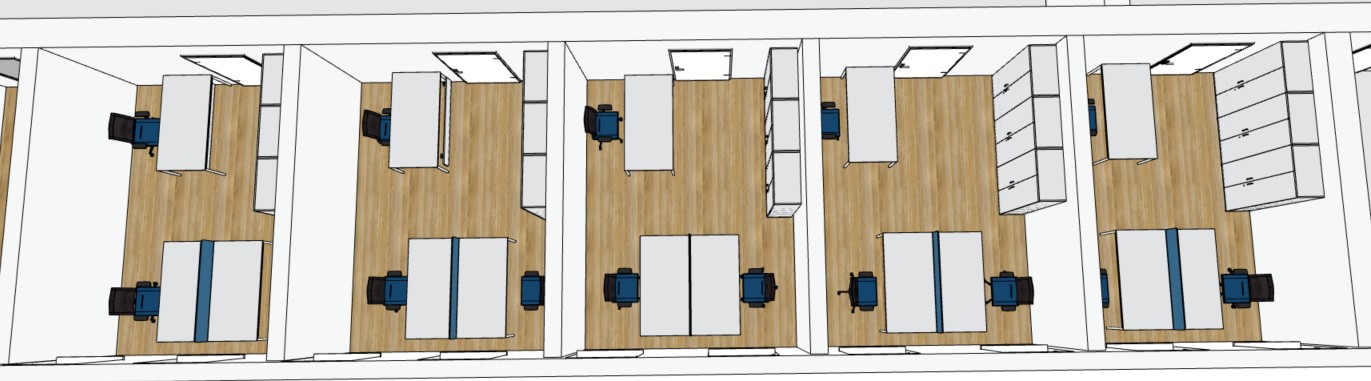 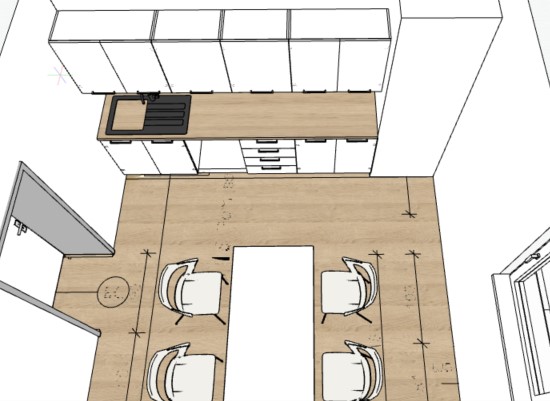 